河南鑫利安全技术服务有限责任公司职业卫生公示信息XL/ZLJL-139-2023用人单位名称原阳县润原风电有限公司统一社会信用代码统一社会信用代码91410725MA484L2E8G所属行业风力发电经济类型经济类型有限责任公司(非自然人投资或控股的法人独资)联系人姓名唐志远唐志远唐志远唐志远用人单位工作场所地理位置河南省新乡市原阳县太平镇太南村村委会1号河南省新乡市原阳县太平镇太南村村委会1号河南省新乡市原阳县太平镇太南村村委会1号河南省新乡市原阳县太平镇太南村村委会1号职业卫生技术服务机构名称河南鑫利安全技术服务有限责任公司河南鑫利安全技术服务有限责任公司河南鑫利安全技术服务有限责任公司河南鑫利安全技术服务有限责任公司河南鑫利安全技术服务有限责任公司现场调查时间时间2023.12.32023.12.32023.12.3现场调查参与人员名单参与人员名单郭一豪、李川郭一豪、李川郭一豪、李川现场调查用人单位陪同人名单用人单位陪同人名单唐志远唐志远唐志远现场采样/测量时间时间2023.12.32023.12.32023.12.3现场采样/测量参与人员名单参与人员名单郭一豪、李川郭一豪、李川郭一豪、李川现场采样/测量用人单位陪同人名单用人单位陪同人名单唐志远唐志远唐志远调查检测影像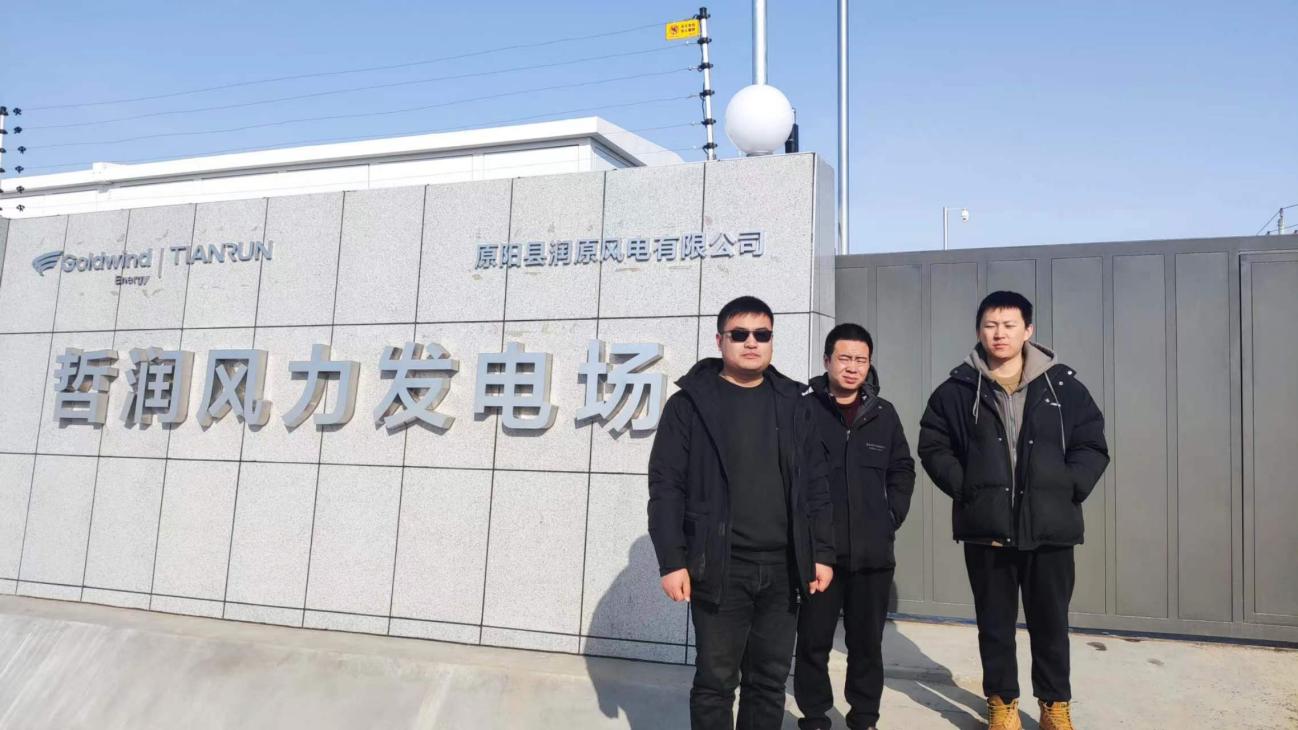 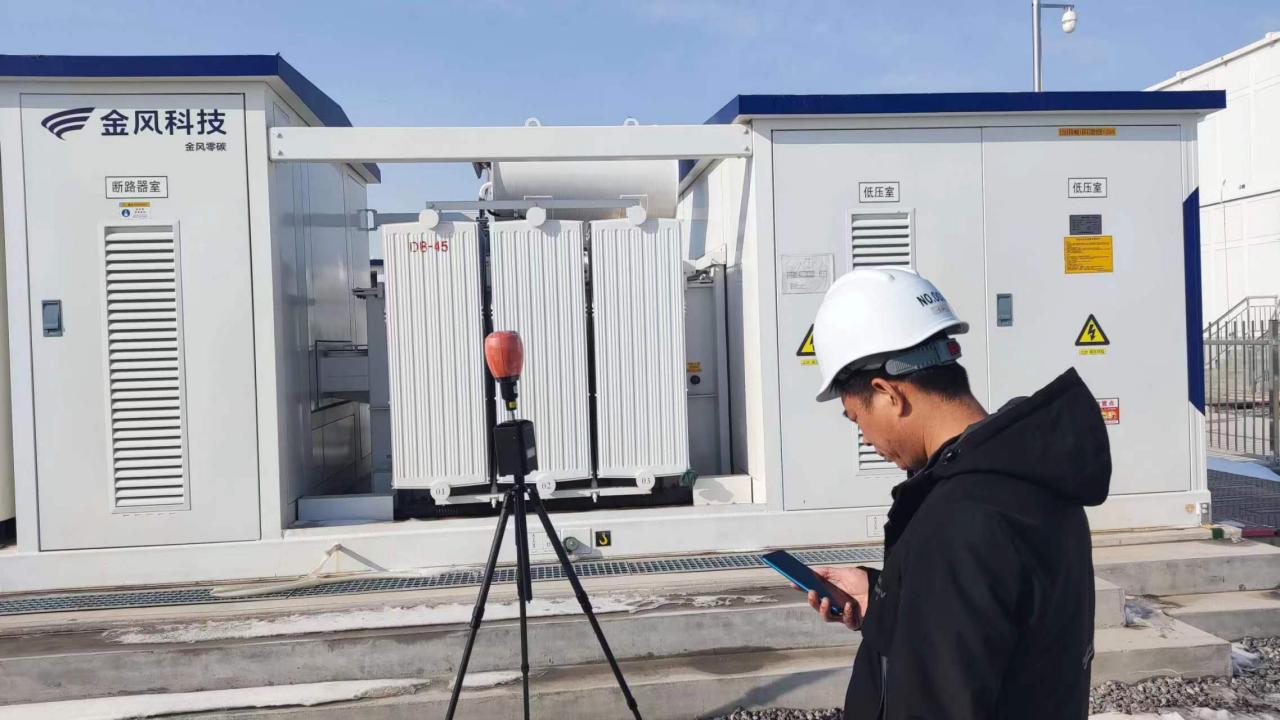 